Contribution to the country report of the Special Rapporteur of the United Nations about extreme poverty and human rightsArrels Fundació is an NGO that since 1987 has joined more than 13,000 homeless people on their way to independence, offering housing, food, and social and medical attention. Arrels Fundació has about 60 working people, around 400 volunteers, and more than 4,700 associates and donors who collaborate to make possible the goal: #nobodysleepingonthestreet.Our missionWe accompany and look after homeless people who find themselves in an extreme phase of exclusion towards a situation in which they can be as independent as possible.We awake awareness citizens regarding poverty issues in our surroundings.We report unfair situations and present solutions to administrations and civil society.How do you end up on the street?A person doesn’t end up on the street from one day to the next. Their situation gets worse from day to day and can include a range of causes; some of them have to do with the people themselves and others stem from the society that we live in.Structural causes. Linked to their economic situation (like loss of work), the housing market (price of rent, evictions), migratory movements and the workings of public administration.Institutional causes. Related to the rigidity of social services, the mechanisms of assistance, and institutional processes.Discrimination or absence of legal status. Related to individual situations that people who have immigrated can face as well as some minorities, such as the gypsy community.Relational causes. Linked to the family situation and to social support network of each individual (a divorce, for example, or the death of a family member).Personal reasons. Related to education, age, addiction, and health.Numbers and situation of people living on the streetGenerally speaking, there are neither exact nor updated numbers available that allow us to establish how many people are sleeping on the street and to delimit the extent of the problem. The reasons for this are different according to the different territories involved.In the European Union there is no common set of criteria between countries by which to account for how many people are sleeping on the street and who do not have a home, nor is there a total number.The Spanish state obtains information, every two years, from the National Institute of Statistics. However, this information only takes into account the people who use housing and food resources and excludes other people who sleep on the streets and do not access these services. It is also necessary to take into account the fact that these counts are not carried out in all municipalities.In Catalonia, we do not have an up to date number of how many people are sleeping rough. The latest figures are from 2014, provided by the Housing Agency of Catalonia (Agència de l’Habitatge de Catalunya), which estimate that there are some 5,433 people living on the street or in low maintenance resource spaces. These statistics only span people who have received public services. It is also important to take into account that there are not counts carried out in all the municipalities.In Barcelona we do know how many people are sleeping rough in the city, as there are counts carried out regularly. In the last count, in June 2019, 1,995 people were counted as sleeping on the street.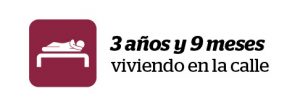 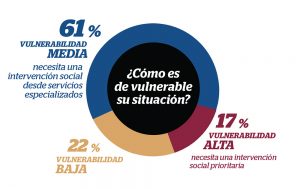 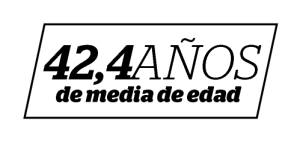 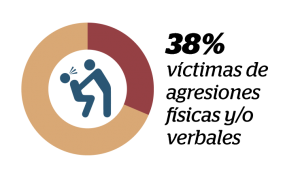 People living in the street live in constant violation of rights.The right to housing, because in Barcelona the average of public and social housing is less than 2%, and there is no specific housing for homeless people.The right to privacy, because living on the street means that a person is exposed.The right to rest, because when you live on the street, you are on alert and sleep with the lights and noise of the city.The right to mobility, because most people who live on the street cannot use public transport and have to walk from one resource to another, in both cold and hot weather.The right to the city and to enjoy the spaces and social and cultural resources that there are, because the almost 1,200 people who live on the street in Barcelona are also members of the community.The right to public space, because a local regulation banishes sleeping on the street and punishes practices like making noise, washing in a fountain, urinating, etc. When you do not have a home and there are not enough public resources, it becomes difficult to accomplish the regulations.The right to hygiene, as there are not enough resources for laundry and hygienic services to change clothes and shower, and some close in summer. The right to health, because living in the street harms health shorten 20 years off your life.The right to physical integrity, because when you live on the street, you are not protected and are more exposed to be assaulted. The right to private property, so that a person cannot save their belongings and documentation in a safe place. Currently, Barcelona has no public storage for homeless people.Political proposals for #nobodylivingonthestreets1. More public housing for people who sleep on the street

What do we propose? Homeless people cannot be left out of public housing. We request the right to access to public housing, more specific promotions of public housing that take homeless people into account and promote collaboration between the administration and NGO.2. Less shelters and more low-requirement resourcesWhat do we propose? Open a low-requirement resources in each neighborhood so that people who sleep in the street do not have to move long distances, find a place where to spend the night safely, they can enter with all their belongings and stay the time they need. The proposal can be carried out in collaboration between the administration and the NGO.3. Look beyond the thermometer

What do we propose? Stop focusing efforts on the cold operation and focus on an operation that looks at the problem of homelessness in its entirety. This change contributes to motivate stable housing and, in the meantime, for the opening of more low demand spaces in the different neighborhoods of the city.4. Local regulations about the use of public spaces that respect homeless people

What do we propose? It is necessary stop looking at the situation of the homeless as a problem of bad use of public space in the city or object of sanctions and criminalization.5. Less police action against homeless people and more social action

What do we propose? Moving by force people who sleep on the street is not the solution: the problem does not disappear, it only moves. The social action must be intensified. Local police should be trained in the specific situation of homeless people and work in a more coordinated way with social services and with NGO that know this reality.